4-H HORSE TEST FOR INTERMEDIATES #3June 20, 2011 Name: _________________________________Number: _________   Score:  ___________NOTE:Circle the correct answer for True/False& multiple choice otherwise fill in the blanks. T   F    If you get out of balance, you will stiffen your body & lose the rhythm of motion with your horse.  HH21  T   F    To side pass, rein the direction you wish to move the forequarters & use your outside leg to move the hindquarters.    HH23  T   F    Equitation requires practice & patience.   HH23T   F    In two handed trail only two trials per obstacle are permitted.  RB31     T   F    The stiffer the bosal, the more severe its action.   HH28 T   F    Bits are used for communication & control through different pressure points.   HH29  T   F    The Liverpool bit is commonly used on driving horses.  HH31  T   F    The inner surface of the tubules produce sperm.  HS 22  T   F    Gut sounds on the left side of the horse near the flank are usually related to activity in the cecum.  HS31  T   F    The cecum is a blind pouch, meaning that digesta passes in & out of practically the same opening.   HS31 T   F     The slick is the front of a western saddle that fits over the withers.    HH27T   F     The cut back saddle was developed for a horse with more front-end action & higher head set.HH32FILL IN THE BLANKS: The near side is the ________________ side of a horse.  HH20To obtain the left lead, apply pressure with your ____________________ leg.  HH23The _____________________ bridle has one bit with two sets of reins.  HH23 __________________ is determined by how much discomfort is produced at each pressure point.HH29  Knocking over a barrel or touching it with a hand to prevent it from tipping over will result in a ________ second penalty.  RB27    An emergency bridle made of rope is called a ________________.   HH 29 Ovulation is the time when the __________________ bursts & the egg is released.  HS23______________________ inhibits the action of estrogens.    HS23 The horse must ________________________ in order for salivation to occur.  HS27 The ileum is the last region of the __________________________.  HS30 The genetic material of the sperm cells contained in the _________________.   HS25 In the two handed class the horse must be ____________ years old or younger.  RB29    Digestible nutrient is that part of each nutrient which is ______________________.   HS32– 27 Identify these pressure points:  A)_______________________  B) _____________________.  HH31 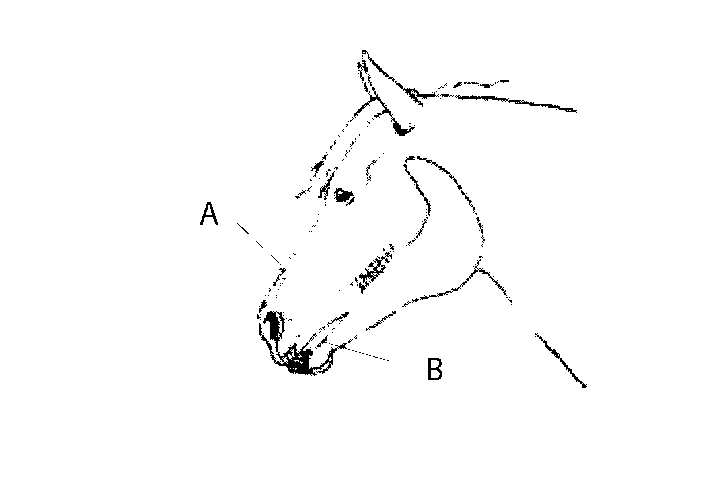  28 Identify this type of rigging:   ____________________________ HH34 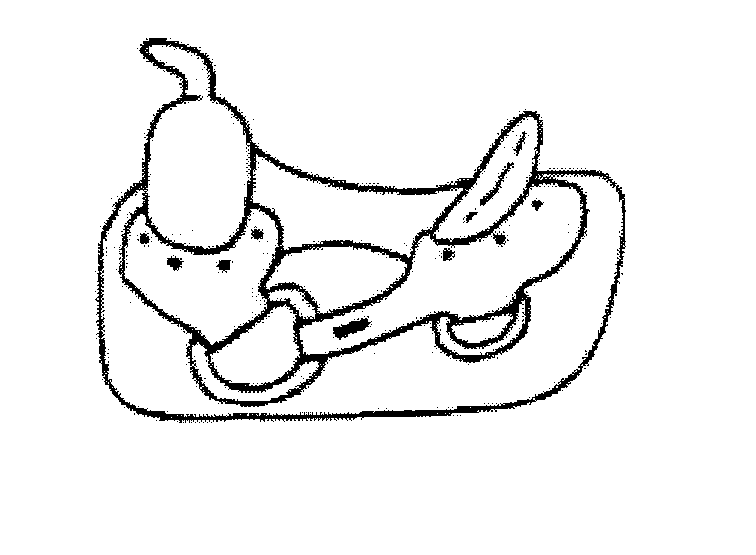 29. & 30  . . . . . . . . . .my ________________ to larger __________________. . . . . . . . .4-H HORSE TEST FOR JUNIORS #3June 20, 2011 Name: _________________________________Number: _________   Score:  ___________NOTE: Circle the correct answer for True/False & multiple choice otherwise fill in the blanks. T   F    The neck rein is also called the bearing rein.    HH20  T   F    A horse length is eight feet.  HH20  T   F    When riding, you should keep your hands & arms relaxed & supple, elbows close to your body.  HH20 T   F    In two handed trail only two trials per obstacle are permitted.   RB31 T   F    At the lope, keep you legs in contact with the saddle & horse.   HH22 T   F    To side pass, rein  the direction you wish to move the forequarters & use your outside leg to move the hindquarters.  HH23 T   F    When mounting, the left hand holding the reins should be placed on the horses’ neck in from of the withers.  HH23 T   F    A well trained reining horse performs only on memorization of the pattern. RB16 T   F     Mechanical hackamore, tie-downs, running martingales and draw reins are prohibited.  HH24T   F     The end of split reins should remain on the same side as the reining hand at all times.   HH23T   F   Riders may be asked to change horses.  HH25T   F    If using a full bridle, the snaffle rein is to be narrower in width than the curb rein. HH26T   F  When cantering in the show ring, the lead should be toward the inside of the ring.  HH18T   F    The snaffle can encourage the horse to raise its’ head.   HH 29 T   F   The roof of the mouth is affected by very few bits.   HH30 T   F   The saddle seat is ridden with long stirrups.  HH32T   F   Proper grooming improves the condition & fitness of the muscle. HH35T   F   Knocking over a barrel or touching it with a hand to prevent it from tipping over will result in a 5 second penalty.  RB27    T   F   When posting, the rider goes up from the saddle as the ouside shoulder of the horse comes up.  HH22T   F   On the bosal, the rawhide is braided to create a thicker portion over the nose and thinner underneath the jaw.  HH28MULTIPLE CHOICE:   A stiff noseband on a halter used with longe strap in training:  HH27Bosal  						c. Corona   Cavesson						d. Surcingle   The measure of the circumference of a horse’s body back of the wither:  HH27 Cinch						c. GirthSlick						d. CinchaFILL IN THE BLANKS: The  _____________________ functions to keep the horses’ mouth closed.  HH27The  ______________________  bridle has one bit with two sets of reins.  HH28 A  ______________ usually made of braided horsehair rope, is attached to the know of the bosal.  HH28 Bits rest on the part of the mouth called the _________________, which is an area between the molars & incisor teeth.   HH29An oil made from suet,feet, and bones of cattle,used for softening leather is___________. HH29Identify this type of rigging:  HH34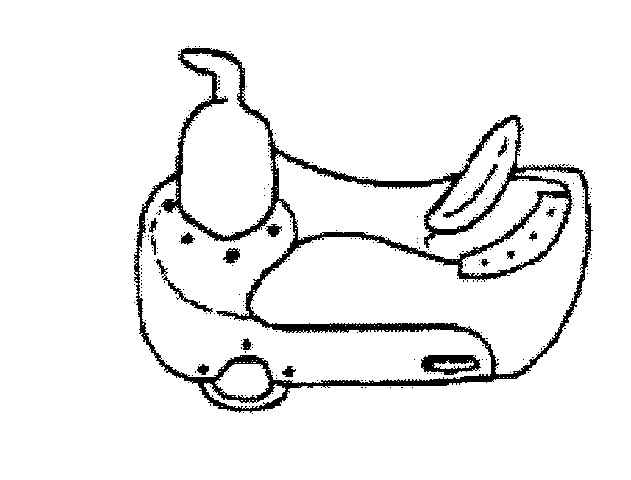 & 30  . . . . .my _____________ to larger ______________________ . . . . .4-H HORSE TEST FOR SENIORS#3June 20, 2011 Name: _________________________________Number: _________   Score:  ___________NOTE:Circle the correct answer for True/False& multiple choice otherwise fill in the blanks.  T   F   The reins should be held just above & in front of the saddle.  HH20 T   F   A horse’s length is eight feet.  HH20 T   F   Knocking over a barrel or touching it with a hand to prevent it from tipping over will result in a 3 second penalty. RB27     T   F   Your hands control the horse’s hindquarter through the reins, bit and horses mouth.   HS21T   F    The horse will shift its body to attempt to balance your weight.  HS21 T   F   At the lope, keep your legs in contact with the saddle and horse.   HS22 T   F   The roof of the mouth is affected by very few bits.   HH30 T   F   The curb bit is most effective when the horse flexes at the poll.   HH30 T   F   Testosterone regulates &maintains the male reproductive tract in its functional state. HS22 T   F   The inner surface of the tubules produce sperm. .  HS22T   F   Sperm formation in the male is a fairly continuous process.  HS 22T   F   Each ovary is somewhat bean-shaped.  HS23T   F   The horse has a compartmentalized rumen.  HS27 T  F  Horses salivate at the sight or smell of feed.  HS27 MULTIPLE CHOICE:    ____ The average length of the estrous cycle is:  HS 24 20 days 				c.  22 days 21 days				d.  23 days____ Saliva is produced by _____ pair(s) of salivary glands.  HS27 1					c. 32					d. 4_____ A feed constituent that aids in the support of life.  HS32 Nutrient				c. ProteinsFiber				d. Ration____ Which portion of the digestive tract holds the most digesta?  HS31Small intestine			c. large colonStomach				d. Cecum FILL IN THE BLANK: The most sophisticated curb bit is the____________ and  it is used on highly trained western horses. HH30 The unborn animal as it develops in the uterus is a ________________.   HS22  The testicle and epididymides are located in the _____________ .HS22 The _______________ is the tube that carries urine from the bladder through the penis. HS22 ___________________ is commonly called the “after-birth.”  HS23In two handed trail only _____________ trials per obstacle are permitted. RB31  ________________ is a male horse that has retained one or both testicles in his body cavity. HS23Waste products from the fetus are eliminated through the _________________HS25 A mature non-breeding female is called a __________________ mare.  HS26 The _______________ keeps feed from entering the windpipe.   HS26 & 30 . . . . . . my _________________ to larger _____________________ . . . . . . . . 